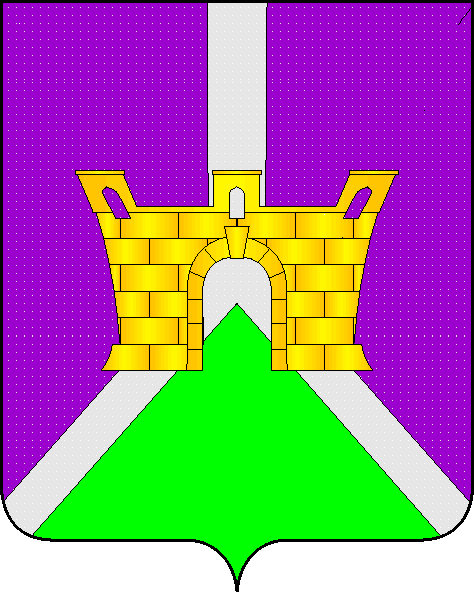 АДМИНИСТРАЦИИ  ЛЕНИНСКОГО СЕЛЬСКОГО ПОСЕЛЕНИЯУСТЬ-ЛАБИНСКОГО РАЙОНАП О С Т А Н О В Л Е Н И Еот 19.12.2014г.  						                                          № 66х. Безлесный«Об утверждении Положения о квалификационных требованиях для замещения должностей муниципальной службы в Ленинском сельском поселении Усть-Лабинского района»В соответствии с Федеральным законом от 2 марта 2007 года N 25-ФЗ "О муниципальной службе в Российской Федерации", Законом Краснодарского края от 8 июня 2007 года N 1244-КЗ "О муниципальной службе в Краснодарском крае", Законом Краснодарского края от 3 мая 2012 года N 2490-КЗ "О типовых квалификационных требованиях для замещения должностей муниципальной службы в Краснодарском крае" постановляю:1.Утвердить Положение о квалификационных требованиях для замещения должностей муниципальной службы в Ленинском сельском поселении Усть-Лабинского района»;2. Постановление администрации Ленинского сельского поселения от 14 мая 2012 года №37 «Об утверждении Положения о квалификационных требованиях для замещения должностей муниципальной службы в Ленинском сельском поселении Усть-Лабинского района» и постановление администрации Ленинского сельского поселения от 25 января  2013 года №5 «О внесении изменений в постановление администрации Ленинского сельского поселения от 14 мая 2012 года №37 «Об утверждении Положения о квалификационных требованиях для замещения должностей муниципальной службы в Ленинском сельском поселении Усть-Лабинского района» , считать утратившими силу;3. Ведущему специалисту общего отдела администрации Ленинского сельского поселения Усть-Лабинского района (Гончеровой) обнародовать настоящее постановление в установленном порядке и разместить на официальном Интернет-сайте администрации Ленинского сельского поселения Усть-Лабинского района;4. Контроль за выполнением настоящего решения возложить на главу Ленинского сельского поселения Усть-Лабинского района Е.И. Гришина;5. Постановление вступает в силу со дня его обнародования.Глава Ленинского сельского поселенияУсть-Лабинского района                                                              Е.И. ГришинПриложение к постановлению администрации Ленинскогосельского поселенияот 19.12.2014г. № 66Положение о квалификационных требованиях для замещения должностей муниципальной службы в Ленинском сельском поселении Усть-Лабинского районаНастоящее Положение разработано в соответствии с Законом Краснодарского края от 8 июня 2007 года N 1244-КЗ "О муниципальной службе в Краснодарском крае", с Законом Краснодарского края от 3 мая 2012 года N 2490-КЗ "О типовых квалификационных требованиях для замещения должностей муниципальной службы в Краснодарском крае", для определения квалификационных требований для замещения должностей муниципальной службы в органах местного самоуправления Ленинского сельского поселения Усть-Лабинского районаПоложение распространяется на всех муниципальных служащих органов местного самоуправления Ленинского сельского поселения Усть-Лабинского районаКвалификационные требования, оговоренные в настоящем Положении, служат основой для разработки должностных инструкций, содержащих конкретный перечень обязанностей муниципального служащего с учетом особенностей выполняемой работы.Для замещения должностей муниципальной службы квалификационные требования предъявляются к уровню профессионального образования, стажу муниципальной службы (государственной службы) или стажу работы по специальности, профессиональным знаниям и навыкам, необходимым для исполнения должностных обязанностей.1. Квалификационные требования к уровню профессионального образования1. Для замещения должностей муниципальной службы определяются следующие квалификационные требования к уровню профессионального образования:1) по высшим, главным и ведущим должностям муниципальной службы - высшее профессиональное образование по профилю деятельности органа или по профилю замещаемой должности;2) по старшим и младшим должностям муниципальной службы - среднее профессиональное образование по профилю замещаемой должности.2. Требования к направлению и квалификации профессионального образования по должностям муниципальной службы устанавливаются правовым актом администрации Ленинского сельского поселения Усть-Лабинского района с учетом функций, исполняемых по конкретным муниципальным должностям.2. Квалификационные требования к стажу муниципальной службыили стажу работы по специальности1. Для замещения должностей муниципальной службы устанавливаются следующие квалификационные требования к стажу муниципальной службы (государственной службы) или стажу (опыту) работы по специальности:1) высших должностей муниципальной службы - минимальный стаж муниципальной службы (государственной службы) от трех до пяти лет или стаж (опыт) работы по специальности не менее четырех лет;2) главных должностей муниципальной службы - минимальный стаж муниципальной службы (государственной службы) от двух до четырех лет или стаж (опыт) работы по специальности не менее трех лет;3) ведущих должностей муниципальной службы - минимальный стаж муниципальной службы (государственной службы) от одного года до трех лет или стаж (опыт) работы по специальности не менее двух лет;4) старших должностей муниципальной службы - требования к стажу (опыту) работы по специальности не предъявляются;5) младших должностей муниципальной службы - требования к стажу (опыту) работы по специальности не предъявляются.2. Квалификационные требования к стажу муниципальной службы или стажу (опыту) работы по специальности при поступлении на муниципальную службу для замещения должностей муниципальной службы ведущей группы должностей муниципальной службы не предъявляются к выпускнику очной формы обучения образовательного учреждения высшего профессионального образования в случае:1) заключения между ним и органом местного самоуправления договора на обучение за счет средств местного бюджета и при поступлении на муниципальную службу в срок, установленный договором на обучение;2) заключения договора между ним и одним из государственных органов Краснодарского края или органов местного самоуправления в Краснодарском крае о прохождении практики (стажировки) в течение всего периода обучения;3) осуществления им полномочий депутата законодательного (представительного) органа государственной власти Краснодарского края или полномочий депутата представительного органа Ленинского сельского поселения Усть-Лабинского района.2.1. Для лиц, имеющих дипломы специалиста или магистра с отличием, в течение трех лет со дня выдачи диплома устанавливаются квалификационные требования к стажу муниципальной службы (государственной службы) или стажу работы по специальности для замещения ведущих должностей муниципальной службы - не менее одного года стажа муниципальной службы (государственной службы) или стажа работы по специальности.3. Квалификационные требования к минимальному стажу муниципальной службы (государственной службы), к стажу (опыту) работы по специальности устанавливаются актом представителя нанимателя (работодателя) в зависимости от конкретной должности муниципальной службы и включаются в должностную инструкцию муниципального служащего.4. Квалификационные требования к профессиональным знаниям и навыкам, необходимым для исполнения должностных обязанностей1. Общими квалификационными требованиями к профессиональным знаниям муниципальных служащих, замещающих должности муниципальной службы всех групп, являются:1) знание Конституции Российской Федерации, федеральных законов и иных нормативных правовых актов Российской Федерации, Устава Краснодарского края, законов и иных нормативных актов Краснодарского края, регулирующих соответствующие сферы деятельности, применительно к исполнению своих должностных обязанностей, правам и ответственности;2) знание законодательства о муниципальной службе в Российской Федерации и законодательства о муниципальной службе в Краснодарском крае, муниципальных правовых актов о муниципальной службе;3) знание законодательства Российской Федерации и законодательства Краснодарского края о противодействии коррупции;4) знание законодательных и иных нормативных правовых актов Российской Федерации, законодательных и иных нормативных правовых актов Краснодарского края, регламентирующих статус, структуру, компетенцию, порядок организации и деятельность законодательных (представительных) и исполнительных органов государственной власти, органов местного самоуправления;5) знание устава Ленинского сельского поселения Усть-Лабинского района;6) знание положения об органе либо структурном подразделении органа местного самоуправления, в котором муниципальный служащий замещает должность муниципальной службы;7) знание правил служебного распорядка;8) знание норм охраны труда и противопожарной защиты;9) знание правил делового этикета;10) знание документооборота и работы со служебной информацией, инструкции по работе с документами в органе местного самоуправления;11) знания в области информационно-коммуникационных технологий (конкретный уровень знаний в области информационно-коммуникационных технологий определяется должностной инструкцией муниципального служащего в зависимости от замещаемой должности муниципальной службы и профиля деятельности).2. Общими квалификационными требованиями к профессиональным навыкам муниципальных служащих, замещающих должности муниципальной службы всех групп, являются:1) владение современными средствами, методами и технологиями работы с информацией и документами;2) владение информационно-коммуникационными технологиями (конкретный уровень навыков в области информационно-коммуникационных технологий определяется должностной инструкцией муниципального служащего в зависимости от замещаемой должности муниципальной службы и профиля деятельности);3) умение организовать личный труд и планировать служебное время;4) владение приемами выстраивания межличностных отношений, ведения деловых переговоров и составления делового письма;5) владение официально-деловым стилем современного русского языка.3. Для замещения высших и главных должностей муниципальной службы предъявляются следующие квалификационные требования к профессиональным знаниям и навыкам:1) муниципальные служащие должны знать:а) основы государственного и муниципального управления;б) основы права, экономики, социально-политического развития общества;в) документы, определяющие перспективы развития Российской Федерации, Краснодарского края и Ленинского сельского поселения Усть-Лабинского района, по профилю деятельности;г) порядок подготовки, согласования и принятия муниципальных правовых актов;д) основы управления персоналом;2) муниципальные служащие должны иметь навыки:а) муниципального (государственного) управления, анализа состояния и динамики развития Краснодарского края и Ленинского сельского поселения Усть-Лабинского района в соответствующей сфере деятельности;б) стратегического планирования, прогнозирования и координирования управленческой деятельности;в) организационно-распорядительной деятельности;г) системного подхода к решению задач;д) оперативного принятия и реализации управленческих решений, осуществления контроля за исполнением поручений;е) ведения деловых переговоров;ж) проведения семинаров, совещаний, публичных выступлений по проблемам служебной деятельности;з) организации и ведения личного приема граждан;и) взаимодействия со средствами массовой информации;к) выстраивания межличностных отношений, формирования эффективного взаимодействия в коллективе, разрешения конфликта интересов;л) руководства подчиненными муниципальными служащими, заключающегося в умении определять перспективные и текущие цели и задачи деятельности органа местного самоуправления, распределять обязанности между муниципальными служащими, принимать конструктивные решения и обеспечивать их исполнение, рационально применять имеющиеся профессиональные знания и опыт, оптимально использовать потенциальные возможности персонала, технические возможности и ресурсы для обеспечения эффективности и результативности служебной деятельности;м) служебного взаимодействия с органами государственной власти и органами местного самоуправления.4. Для замещения ведущих и старших должностей муниципальной службы предъявляются следующие квалификационные требования к профессиональным знаниям и навыкам:1) муниципальные служащие должны знать:а) задачи и функции органов местного самоуправления;б) порядок подготовки, согласования и принятия муниципальных правовых актов;в) основы информационного, документационного, финансового обеспечения деятельности органов местного самоуправления;2) муниципальные служащие должны иметь навыки:а) разработки нормативных и иных правовых актов по направлению деятельности;б) разработки предложений для последующего принятия управленческих решений по профилю деятельности;в) организационной работы, подготовки и проведения мероприятий в соответствующей сфере деятельности;г) системного подхода к решению задач;д) аналитической, экспертной работы по профилю деятельности;е) составления и исполнения перспективных и текущих планов;ж) организации взаимодействия со специалистами других органов и структурных подразделений Ленинского сельского поселения Усть-Лабинского района для решения профессиональных вопросов;з) работы с различными источниками информации, систематизации и подготовки аналитических, информационных материалов;и) ведения служебного документооборота, исполнения служебных документов, подготовки проектов ответов на обращения организаций и граждан;к) построения межличностных отношений;л) ведения деловых переговоров.5. Для замещения младших должностей муниципальной службы предъявляются следующие квалификационные требования к профессиональным знаниям и навыкам:1) муниципальные служащие должны знать:а) задачи и функции органов местного самоуправления;б) порядок подготовки, согласования и принятия муниципальных правовых актов;в) основы информационного, финансового и документационного обеспечения деятельности органов местного самоуправления;2) муниципальные служащие должны иметь навыки:а) планирования служебной деятельности;б) систематизации и подготовки информационных материалов;в) финансового, хозяйственного и иного обеспечения деятельности муниципального органа;г) ведения служебного документооборота, исполнения служебных документов, подготовки проектов ответов на обращения организаций и граждан;д) эффективного межличностного взаимодействия.Глава Ленинского сельского поселенияУсть-Лабинского района                                                              Е.И. Гришин